Think About It! Write your answers below: Engineer a Water FilterBelow, write the steps you took for your water filter procedure. In the blank space provided, include drawings of your containers for each step.Build a PrototypeOnce you have decided on the materials you will use to filter your water, you need to decide the order you want them to go inside the container. Once you have determined your order, draw a diagram with each layer labeled in the container. Paste in photos if you can.Test the PrototypeAdd up the point values for your filtered water. A good filter will earn at least 5 points. A better filter will earn at least 6 points. A great filter will earn 7 or more points.If your prototype scores a 4 or less, think about improvements that could be made. Run the engineering design process again, this time changing the layers you use to filter. This could involve changing the materials themselves, the order of the materials, or both.If your prototype scores well, try to replicate the results by building a second prototype of the same kind. Again, repeat the engineering design process.For your third prototype, focus either on recovery or filtration. Repeat the engineering design process.Record your results for each prototype by highlighting them in the tables below.Design a Safe Water Practices InfographicWhat image did you decide to use? Why? How does your image help to explain each action a person should take?How did you decide to organize your design? Why?Paste your infographic below:ReflectionsNow that you have completed this design challenge, think about what you learned from your research and engineering design process. Answer the questions below.What is the role sanitation plays in keeping us healthy?What are some challenges communities experience with their drinking water?Why is it important to raise awareness about global public health?What are the effects of unsafe water in the environment?Should money from the United States be used to support clean water efforts in other countries? Why or why not?Should international health organizations focus only on countries without clean water? Why or why not?Prototype 1: Data TablePrototype 1: Data TablePrototype 1: Data TablePrototype 1: Data TablePrototype 1: Data TableFiltration: Howclose does yourfiltered waterlook to the cleanwater?My filtered waterlooks like cup A.1 pointMy filtered waterlooks like cup B.2 pointsMy filtered waterlooks like cup C.3 pointsMy filtered waterlooks like cup D.4 pointsRecovery: Howmuch water didyour filter letthrough?My filter let none ofthe water through.1 pointMy filter let lessthan half of thewater through.2 pointsMy filter let morethan half of thewater through.3 pointsMy filter let all thewater through.4 pointsPrototype 2: Data TablePrototype 2: Data TablePrototype 2: Data TablePrototype 2: Data TablePrototype 2: Data TableFiltration: Howclose does yourfiltered waterlook to the cleanwater?My filtered waterlooks like cup A.1 pointMy filtered waterlooks like cup B.2 pointsMy filtered waterlooks like cup C.3 pointsMy filtered waterlooks like cup D.4 pointsRecovery: Howmuch water didyour filter letthrough?My filter let none ofthe water through.1 pointMy filter let lessthan half of thewater through.2 pointsMy filter let morethan half of thewater through.3 pointsMy filter let all thewater through.4 pointsPrototype 3: Data TablePrototype 3: Data TablePrototype 3: Data TablePrototype 3: Data TablePrototype 3: Data TableFiltration: Howclose does yourfiltered waterlook to the cleanwater?My filtered waterlooks like cup A.1 pointMy filtered waterlooks like cup B.2 pointsMy filtered waterlooks like cup C.3 pointsMy filtered waterlooks like cup D.4 pointsRecovery: Howmuch water didyour filter letthrough?My filter let none ofthe water through.1 pointMy filter let lessthan half of thewater through.2 pointsMy filter let morethan half of thewater through.3 pointsMy filter let all thewater through.4 points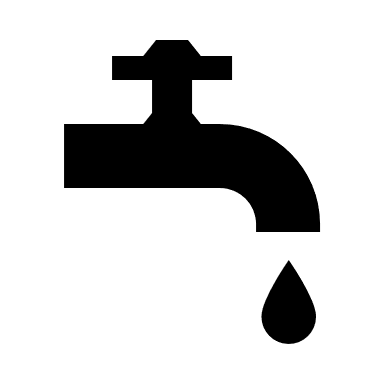 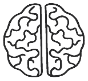 